5.	Capacity of the Participating Organisations 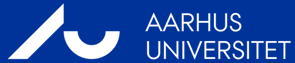 BeneficiaryAarhus Universitet, AU, DenmarkBeneficiaryAarhus Universitet, AU, DenmarkGeneral DescriptionAarhus University (AU) was founded in 1928. It has 39,000 students; about 1,800 PhD students – of which one in four has a foreign nationality - and close to 700 postdoctoral scholars together with 11,000 employees (2018). AU has four faculties which cover the entire research spectrum – basic research, applied research, strategic research and research based advice to the authorities.In recent years AU has been moving up the most important university ranking lists. In 2018 the university was number 65 at the Shanghai Ranking, number 111 at the Leiden Ranking and number 123 of 17.000 universities on the Times Higher Education World University Ranking.The study environment at the University is concentrated around an attractive campus in the city centre with excellent opportunities for interdisciplinary collaborations.  Internationalisation is part of the University’s mission and it continuously works to strengthen the international profile of the University through a series of initiatives which will increase international research partnerships and the number of international students.Further information and key figures can be found at http://www.au.dk/en/aboutAcademic organisationYesRole and Profile of key persons (supervisor)(Including names, title, qualifications of the main supervisor)Dept./Division/LaboratoryKey Research Facilities, Infrastructure and Equipment(Demonstrate that the team has sufficient facilities and infrastructure to host and/or offer a suitable environment for training and transfer of knowledge to recruited Experienced Researcher)Independent research premises? Yes, all facilities, infrastructure, and equipment described above are owned by AU and available in-house.Previous Involvement in Research and Training Programmes AU has ample experience with large and ambitious training programs and research projects. In the former framework program, AU participated in a total of 278 FP7 projects, of these 27 ITNs, 5 of which as coordinator and hosted 34 MSCA individual fellowships. Current involvement in Research and Training Programmes Currently (May 2019), AU is participating in a total of 253 H2020 projects, of these 25 ITNs, 6 of which as coordinator and 53 MSCA individual fellowships.… (Detail the EU and/or national research and training actions in which the partner is currently participating)E.g.: XX has been involved in research as principal investigator. He/she has published xx articles, attracted funding (more than x mill Euros) and completed research programmes. HE/She has completed education of x PhDs as main supervisor and an equal number of PhD students as co-supervisor. …Relevant Publications and/or research/innovation products(Max 5) Only list items (co-)produced by the supervisorPartner Organisation YPartner Organisation YGeneral descriptionKey Persons and Expertise (supervisor)Key Research facilities, infrastructure and equipmentPrevious and Current Involvement in Research and Training Programmes Relevant Publications and/or research/innovation product(Max 3)